Запрошуємо взяти участь у Всеукраїнському математичному конкурсі "Кенгуру - 2018".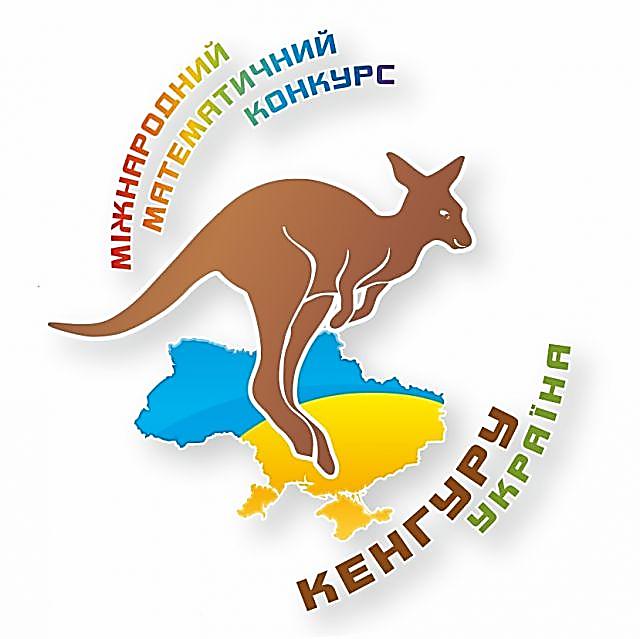 Відповідно до Положення про Міжнародний математичний конкурс «Кенгуру, затвердженого наказом Міністерства від 07.05.12 № 552 та зареєстрованого в Міністерстві юстиції 24 травня 2012 р. за № 819/21131, та Листа МОН № 1/9-449 від 23.08.2017 року Міжнародний математичний конкурс «Кенгуру» в Україні (далі – Конкурс) у 2017/2018 навчальному році було проведено в два етапи: Всеукраїнський (для учнів 2-6 класів) – 8 грудня 2017 року та Міжнародний (для учнів 2 - 11 класів) – 15 березня 2018 року.Відповідно до рішення народній асоціації “KANGOUROU SANS FRONTIERES” Міжнародного оргкомітету конкурсу, Листа МОН № 22.1/10-2045 від 20.06.20018 року та рішення оргкомітету Конкурсу у 2018/2019 навчальному році Конкурс буде проведено в два етапи: Всеукраїнський (для учнів 2-6 класів) – 7 грудня 2018 року та Міжнародний (для учнів 2 - 11 класів) – 21 березня 2019 року.Просимо сприяти проведенню Конкурсу в навчальних закладах.Заявки на участь у першому етапі Конкурсу слід надсилати до 10 листопада 2018 року, у другому – до 15 лютого 2019 року .Детальну інформацію про умови проведення Конкурсу та матеріали для підготовки подано на сайті www.kangaroo.com.ua. ЗАЯВКАна участь у Всеукраїнському етапі Міжнародного математичного конкурсу “Кенгуру” від _____________________________________________________________________________________(повна назва школи)У нашому навчальному закладі бажають взяти участь у Всеукраїнському етапі конкурсу “Кенгуру” у 2018 – 2019 н.р. _____________ осібПросимо вислати нам завдання згідно з таблицеюКоординатор проведення конкурсу в навчальному закладі (установі)М.П.						 Підпис ___________________ЗАЯВКАна участь у Міжнародному етапі математичного конкурсу “Кенгуру” від ______________________________________________________________________________________(повна назва школи)У нашому навчальному закладі бажають взяти участь у Міжнародному етапі конкурсу “Кенгуру” у 2018 – 2019 н.р. _____________ осібПросимо вислати нам завдання згідно з таблицеюКоординатор проведення конкурсу в навчальному закладі (установі)М.П.							 Підпис ___________________Клас23456УкраїнськаРосійська__________________________            ________________________         __________________(прізвище)                                                             (ім’я)                                              (по батькові)Повна адреса навчального закладу ______________________________________        (індекс)                        (область)______________________________________                                           (район)______________________________________                                   (населений пункт)______________________________________                                  (вулиця,  будинок) код:                 тел.:                         факс:                         e-mail:Повна домашня адреса ___________________________________(індекс)                             (область)___________________________________                                               (район)___________________________________                                        (населений пункт)___________________________________                                         (вулиця, будинок)код:                                   тел.:                                     e-mail:                            РівеньМАЛЮК 2МАЛЮК 3-4МАЛЮК 3-4МАЛЮК 3-4ШКОЛЯРИКШКОЛЯРИКШКОЛЯРИККАДЕТКАДЕТКАДЕТЮНІОРЮНІОРЮНІОРВИПУСКНИККлас2345678910 11 УкраїнськаРосійськаАнглійська_______________________          ___________________________          _________________________(прізвище)                                                  (ім’я)                                                                           (по батькові)_______________________          ___________________________          _________________________(прізвище)                                                  (ім’я)                                                                           (по батькові)Повна адреса навчального закладу _______________________________________        (індекс)                        (область)_______________________________________                                           (район)_______________________________________                                   (населений пункт)_______________________________________                                  (вулиця,  будинок) код:                             тел.:                                     факс:                         e-mail:Повна домашня адреса ________________________________________(індекс)                             (область)________________________________________                                               (район)________________________________________                                        (населений пункт)________________________________________                                         (вулиця, будинок)код:                                                      тел.:                                     e-mail:                            Повна домашня адреса ________________________________________(індекс)                             (область)________________________________________                                               (район)________________________________________                                        (населений пункт)________________________________________                                         (вулиця, будинок)код:                                                      тел.:                                     e-mail:                            